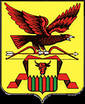 РОССИЙСКАЯ ФЕДЕРАЦИЯЗАБАЙКАЛЬСКИЙ КРАЙ  ЧИТИНСКИЙ РАЙОНАДМИНИСТРАЦИЯ СЕЛЬСКОГО ПОСЕЛЕНИЯ «ЕЛИЗАВЕТИНСКОЕ»РЕШЕНИЕ	« 6» октября 2017 года							№58						с.Елизаветино	Об установлении дополнительных оснований признания безнадежными к взысканию недоимки физических лиц по местным налогам (земельным, имущественным), задолженности по пеням и штрафам по этим налогам		В соответствии со статьей 59 Налогового кодекса Российской Федерации Совет сельского поселения «Елизаветинское»							РЕШИЛ:Установить, что кроме случаев, установленных пунктом 1 статьи 59 	Налогового кодекса Российской Федерации, признаются безнадежными к взысканию недоимка и задолженность по пням и штрафам по местным налогам и сборам, мобилизируемым на территории сельского поселения «Елизаветинское» и числящимся за отдельными налогоплательщикам, уплата и (или) взыскание которых оказалось невозможным в случаях:		- если утрачено право на принудительное взыскание, установленное Налоговым кодексом Российской Федерации;		- если должник – юридическое лицо является отсутствующим.		Для признания безнадежными к взысканию задолженности и недоимки по местным налогам, задолженности по пеням  и штрафам по этим налогам, утвердить дополнительные основания:		- списание сумм задолженности по отменным  местным налогам;		- списание сумм задолженности по местным налогам, сроки взыскания которой истекли (задолженность по налогу на имущество физических лиц. земельному налогу, период возникновения которой не ранее 01.10.2014 года.	2.Настоящее решение разместить на официальном сайте администрации сельского поселения «Елизаветинское», на информационных стендах поселения согласно Устава сельского поселения «Елизаветинское» Муниципальный район «Читинский район» Забайкальского края.		Глава сельского поселения		«Елизаветинское»				В.Н.Гудков.